　　　　　　　　　　　　　　　　　　　受理番号　　　　-　　　　 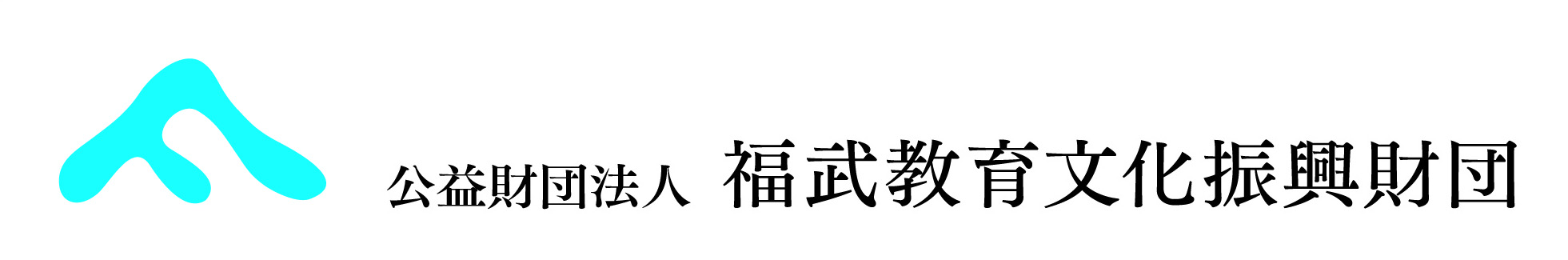 　　　年　　　月　　　日公益社団法人岡山県文化連盟会長　様所在地                            　　　　　　申請者  学校名                       　       印                                    　　　　　　校長名文化人材バンク～おかやま子どもみらい塾～学校出前講座　講師派遣申請書※太枠の中は全て記入してください。【連盟使用欄】☆学校出前講座のご活用にあたって☆（公社）岡山県文化連盟主催、（公財）福武教育文化振興財団助成「文化人材バンク　学校出前講座～おかやま子どもみらい塾～」のご申請にあたりまして、以下の注意点を必ずご一読ください。◆申請書提出期限：令和2年5月15日（金）当日消印有効　厳守!! 申請書は必ず上記期間内にご提出ください。講座終了後、遡っての申請は一切お受けできません。ご注意ください。◆講座対象期間：令和2年6月1日（月）～令和3年2月28日（日）開催分まで◆一校につき、1講座のみ申請できます。講座については、リーフレット記載の【対象分野】をご参照ください。◆1講座当たりの利用時間は4時間（最大240分）、講師派遣回数は4回を上限とします。講座時間には事前の打合せや当日の準備、休憩、片付けの時間は含まれません。1時間は授業単位（小学校45分、中学校50分）を原則としますが、講座内容に応じて1時間を60分とする場合もあります。但し、1回の講座時間が60分を超えるときは2時間相当とします。 [利用可能例] 45分×4回、60分×2回＋90分×1回、90分×2回など[利用できない例]90分×2回＋60分×1回（全3回、合計240分）など　大規模校については、ご相談ください。◆組合せ講座（例：箏曲・尺八講座）や選択授業は、まとめて1講座として申請してください。◆希望する講師について、派遣を確約するものではありません。◆出前講座の趣旨は文化体験です。過度に講師に負担のかかる講座内容のご依頼はご遠慮ください。事前に学校に赴くなど、準備や打合せについては全て講師のボランティアに頼っております。◆学校からの報告書提出に基づき、講師の謝礼・交通費が支払われます。謝礼・交通費は、県からの委託料と（公財）福武教育文化振興財団からの助成金、本事業への寄付金や協賛金を財源として、規定額を文化連盟からお支払いします。講座終了後、原則として2週間以内に報告書をご提出ください。報告書が提出されませんと会計処理ができませんので、ご協力をお願いします。◆講師に対する心付け（謝礼・交通費以外の金品・菓子折など）は必要ありません。文化人材バンク登録講師は、事業の趣旨に賛同し、ボランティア精神において協力してくださっております。また、文化連盟では、学校出前講座の開催を通じて、外部講師の招聘に係る予算の捻出が難しい学校の現状に鑑み、少しでもお役に立てればと思っております。ご理解ください。（講座開催当日のお茶の接待などはOKです）※申請書の書き方について不明な点がありましたら、お気軽にご相談ください。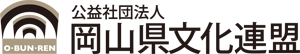 希望する講座希望する講座新規　・　継続　新規　・　継続　講座の対象者講座の対象者年生　　　　名（　　　　クラス）年生　　　　名（　　　　クラス）学校の現状＊子どもの様子や学校として取り組んでいること等学校の現状＊子どもの様子や学校として取り組んでいること等目的・趣旨＊できるだけ具体的に記入してください。目的・趣旨＊できるだけ具体的に記入してください。＊いずれかに○印　　　　　授業　・　クラブ／部活動　・　研修　　＊いずれかに○印　　　　　授業　・　クラブ／部活動　・　研修　　目的・趣旨＊できるだけ具体的に記入してください。目的・趣旨＊できるだけ具体的に記入してください。期待される成果期待される成果要望等要望等＊希望する講師、指導してもらいたい曲目など＊希望する講師、指導してもらいたい曲目など学校担当者　：　：　：学校担当者TEL：TEL：FAX：学校担当者E-mail：E-mail：E-mail：開催希望日時開催希望日時開催希望日時開催決定日時①　　年　 月　 日(　 )　 ：　　～　　：　 ①　　年　 月　 日(　 )　 ：　　～　　：　 ①　　年　 月　 日(　 )　 ：　　～　　：　 ①　　年　 月　 日(　 )　 ：　　～　　：　 ②　　年　 月　 日(　 )　 ：　　～　　：　 ②　　年　 月　 日(　 )　 ：　　～　　：　 ②　　年　 月　 日(　 )　 ：　　～　　：　 ②　　年　 月　 日(　 )　 ：　　～　　：　 ③　　年　 月　 日(　 )　 ：　　～　　：　 ③　　年　 月　 日(　 )　 ：　　～　　：　 ③　　年　 月　 日(　 )　 ：　　～　　：　 ③　　年　 月　 日(　 )　 ：　　～　　：　 ④　　年　 月　 日(　 )　 ：　　～　　：　 ④　　年　 月　 日(　 )　 ：　　～　　：　 ④　　年　 月　 日(　 )　 ：　　～　　：　 ④　　年　 月　 日(　 )　 ：　　～　　：　 合計　　　　　　　分×　　　　（計　　回）合計　　　　　　　分×　　　　（計　　回）合計　　　　　　　分×　　　　（計　　回）合計　　　　　　　分×　　　　（計　　回）講座立会い材料費箏（業者）和太鼓借用講師補助者有 ・ 無要 ・ 不要有 ・ 無有 ・ 無有 ・ 無公益社団法人岡山県文化連盟事務局（火曜～土曜9:00～17:00）学校出前講座担当：高田・劒持〒700-0814　岡山市北区天神町8-54　岡山県天神山文化プラザ３FTEL：086-234-2626　　FAX：086-234-8300E-mail：bunkaren@o-bunren.jp　URL：http://www.o-bunren.jp